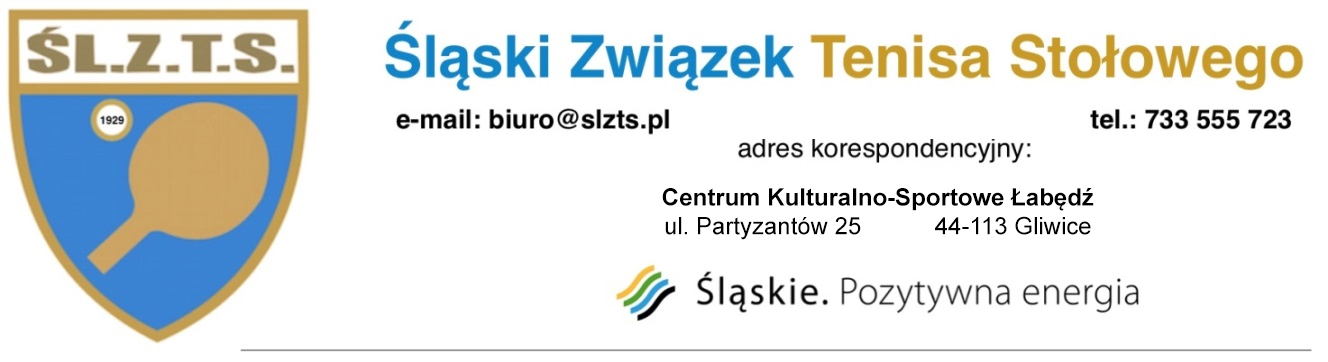 KARTA ZGŁOSZENIOWAChcę otrzymać/ nie potrzebuję faktury za wpisowe	niepotrzebne skreśli- wypełnić obowiązkowo	Kategoria MłodzikWypełnioną kartę zgłoszeniową wraz z potwierdzeniem dokonania opłaty wpisowego w wysokości 25 zł od osoby należy przesłać w nieprzekraczalnym terminie 
do 23 Kwietnia 2021 roku do godz. 12:00 na adres e-mail:biuro@slzts.plWpisowe należy wpłacać na konto (uwaga zmiana nr rachunku bankowego):mBank S.A. 07 1140 2004 0000 3102 8104 3235Śląski Związek Tenisa Stołowego 44 – 100 Gliwice, ul. Partyzantów 25Koniecznie zaznaczyć w tytule przelewu i emaila: „TEIMP Młodzików + nazwa klubu”Dane do wystawienia faktury:Nazwa podmiotu: ul. kod:                                 miejscowość: NIP: Oświadczam, że wyżej wymienione osoby zgłoszone przeze mnie do turnieju posiadają aktualne badania lekarskie zgodne z obowiązującymi przepisami lub mają powyżej 23 lat (z wyjątkiem członków kadry narodowej) i uczestniczą w zawodach na własne ryzyko i odpowiedzialność oraz posiadają licencje sportowe PZTS na sezon 2020/2021. Jestem świadoma/świadom poniesienia wszelkich konsekwencji składania nieprawdziwych oświadczeń. Oświadczam, że wyżej wymienione osoby zapoznały się z regulaminem zawodów ŚlZTS w sezonie 2020/2021 i zobowiązują się do przestrzegania zasad w nim zawartych.Lp.Nazwisko i imięData urodzeniaKlub SportowyNr licencji PZTS2020/20211.2.3.4.5.6.Osoba dokonująca zgłoszenia:Osoba dokonująca zgłoszenia:Trener Organizator prowadzi weryfikację osób wchodzących na zawody, osoby nie znajdujące się na karcie nie będą wpuszczane na obiektTrener Organizator prowadzi weryfikację osób wchodzących na zawody, osoby nie znajdujące się na karcie nie będą wpuszczane na obiektAdres e-mail, nr telefonu:Adres e-mail, nr telefonu: